  РЕСПУБЛИКА  КРЫМНИЖНЕГОРСКИЙ  РАЙОНДРОФИНСКИЙ СЕЛЬСКИЙ СОВЕТ25- я  сессия  1–го  созываР Е Ш Е Н И Е   № 230 декабря 2016 г.                                                                    с. Дрофино«Об утверждении списка граждан,земельные доли (паи) которых являютсяневостребованными и могут бытьпризнаны муниципальной собственностью  Дрофинского сельского поселенияНижнегорского района Республики Крым»В соответствии со ст.12 Федерального Закона РФ «Об обороте земель сельскохозяйственного назначения» №101-ФЗ от 24.07.2002г., Законом Республики  №54 ЗРК «Об основах местного самоуправления в Республике Крым» от 21.08.2014 года,   Дрофинский сельский совет                                                            РЕШИЛ:Утвердить список невостребованных долей (паев) (Приложение №1).Поручить администрации Дрофинского сельского поселения обратиться с исковым заявлением в суд для признания невостребованных долей (паев) муниципальной собственностью Дрофинского сельского поселения.Настоящее решение вступает в силу с момента обнародования на доске объявлении Дрофинского  сельского совета.  Контроль за  исполнением  настоящего решения оставляю за собой.Председатель Дрофинскогосельского совета                              Э.Э.Паниев                                                                                                                                                                              Приложение №1                                                                                               СПИСОК                                      лиц,земельные доли которые могут быть признаны невостребованнымиПредседатель Дрофинского сельского совета                                                      Э.Э.Паниев№        № серт    Собственник сертификатаПримеч1КМ 0228479Ничипорук Ольга СергеевнаНе получ. сертиф до20.03.2014 2КМ 0228851ДроботАлександрСтаниславовичНе получ. сертиф до20.03.2014 3КМ 0228853Парадивский Иван БалтазаровичНе получ. сертиф до20.03.2014 4КМ  0228896Дроздов Виктор ГригорьевичНе получ. сертиф до20.03.2014 5КМ 0228892Райзер Валентин СеменовичНе получ. сертиф до20.03.2014 6КМ 0228821Заирова Фатима УмартзаевнаНе получ. сертиф до20.03.2014 7КМ 0228821Аблямитов Сервер АлиевичНе получ. сертиф до20.03.2014 8КМ 0228828Турубанов Александр ЯковлевичНе получ. сертиф до20.03.2014 9КМ 0228845Керимов Аблялим ЛутфиевичНе получ. сертиф до20.03.2014 10Виговский Валерий ТадеушевичНе получ. сертиф до20.03.2014 №1-3911Левченко Елена ЮрьевнаНе получ. сертиф до20.03.2014 №1-34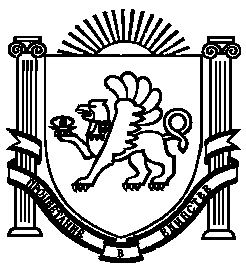 